Math ObjectivesStudents will recognize that chi-squared tests are for counts of categorical data. Students will identify the appropriate chi-squared test to use for a given situation:  Goodness of Fit Test,  Test of Independence, or  Test of Homogeneity. Students will learn how to calculate the degrees of freedom for each type of chi-squared test.Students will interpret the results of a chi-square test.Students will reason abstractly and quantitatively. VocabularyAlpha                                         ●     goodness-of-fit                                               categorical data                         ●      observed countschi-squared ( distribution      ●      p-valuedegrees of freedom                   ●       test of homogeneityexpected counts                        ●       test of independenceAbout the LessonThis lesson is aligning with the curriculum of IB Mathematics Applications and Interpretations SL/HLThis falls under the IB Mathematics Core Content Topic 4 Statistics and Probability:4.11a Formulation of null and alternative hypotheses, H0 and Ha, using appropriate significance levels, and finding and concluding with p-values.4.11b Finding expected and observed frequencies, using the  test for independence (contigency tables, degrees of freedom, and critical values), and using the  goodness of fit test.Students will compare different scenarios and determine which chi-square test is appropriateStudents will write the appropriate null and alternative hypotheses for the given scenario.Students will determine the degrees of freedom for the chi-square test.Students will look at chi-square test results and make the correct decision to reject or fail to reject the null hypothesis and write their conclusions in context.TI-Nspire™ Navigator™ System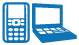 Send out the Chi Square Tests.tns file.Monitor student progress using Class Capture.Use Live Presenter to spotlight student answers.Math ObjectivesStudents will recognize that chi-squared tests are for counts of categorical data. Students will identify the appropriate chi-squared test to use for a given situation:  Goodness of Fit Test,  Test of Independence, or  Test of Homogeneity. Students will learn how to calculate the degrees of freedom for each type of chi-squared test.Students will interpret the results of a chi-square test.Students will reason abstractly and quantitatively. VocabularyAlpha                                         ●     goodness-of-fit                                               categorical data                         ●      observed countschi-squared ( distribution      ●      p-valuedegrees of freedom                   ●       test of homogeneityexpected counts                        ●       test of independenceAbout the LessonThis lesson is aligning with the curriculum of IB Mathematics Applications and Interpretations SL/HLThis falls under the IB Mathematics Core Content Topic 4 Statistics and Probability:4.11a Formulation of null and alternative hypotheses, H0 and Ha, using appropriate significance levels, and finding and concluding with p-values.4.11b Finding expected and observed frequencies, using the  test for independence (contigency tables, degrees of freedom, and critical values), and using the  goodness of fit test.Students will compare different scenarios and determine which chi-square test is appropriateStudents will write the appropriate null and alternative hypotheses for the given scenario.Students will determine the degrees of freedom for the chi-square test.Students will look at chi-square test results and make the correct decision to reject or fail to reject the null hypothesis and write their conclusions in context.TI-Nspire™ Navigator™ SystemSend out the Chi Square Tests.tns file.Monitor student progress using Class Capture.Use Live Presenter to spotlight student answers.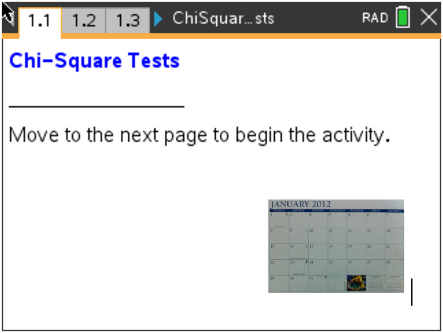 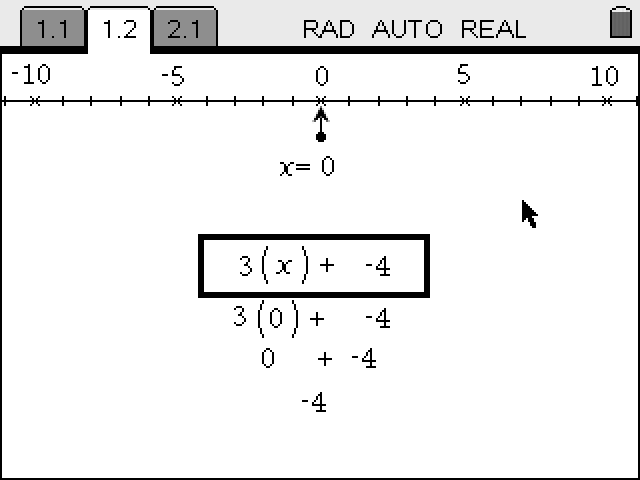 Tech Tips:This activity includes screen captures taken from the TI-Nspire CX II handheld. It is also appropriate for use with the TI-Nspire family of products including TI-Nspire software and TI-Nspire App. Slight variations to these directions may be required if using other technologies besides the handheld.Watch for additional Tech Tips throughout the activity for the specific technology you are using. Access free tutorials at http://education.ti.com/
calculators/pd/US/Online-Learning/TutorialsLesson Files:Student ActivityChi Square Tests_
Student-Nspire.pdfChi Square Tests_
Student-Nspire.docChi Square Tests_Create-Nspire.doc TI-Nspire document Chi Square Tests.tns Tech Tips:This activity includes screen captures taken from the TI-Nspire CX II handheld. It is also appropriate for use with the TI-Nspire family of products including TI-Nspire software and TI-Nspire App. Slight variations to these directions may be required if using other technologies besides the handheld.Watch for additional Tech Tips throughout the activity for the specific technology you are using. Access free tutorials at http://education.ti.com/
calculators/pd/US/Online-Learning/TutorialsLesson Files:Student ActivityChi Square Tests_
Student-Nspire.pdfChi Square Tests_
Student-Nspire.docChi Square Tests_Create-Nspire.doc TI-Nspire document Chi Square Tests.tns Activity MaterialsCompatible TI Technologies:  TI-Nspire™ CX Handhelds, 
 TI-Nspire™ Apps for iPad®,  TI-Nspire™ Software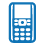 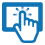 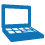 Activity MaterialsCompatible TI Technologies:  TI-Nspire™ CX Handhelds, 
 TI-Nspire™ Apps for iPad®,  TI-Nspire™ SoftwareThree different chi-squared tests will be discussed in this activity:2 Goodness-of-Fit (1): Compares sample counts (sometimes given as proportions) to expected counts based on a given population distribution.2 Two-way tables (2 & 3): There are two chi-squared tests using two-way tables—independence and homogeneity. The two tests differ in their hypotheses and conclusions but are mechanically identical. Determining which to use depends on how the data were collected.Test of Independence: Compares two categorical variables in a single population to determine whether there is a significant association between the two variables.Test of homogeneity: Compares categorical variables from two or more different populations to determine whether proportions are the same across different populations. Three different chi-squared tests will be discussed in this activity:2 Goodness-of-Fit (1): Compares sample counts (sometimes given as proportions) to expected counts based on a given population distribution.2 Two-way tables (2 & 3): There are two chi-squared tests using two-way tables—independence and homogeneity. The two tests differ in their hypotheses and conclusions but are mechanically identical. Determining which to use depends on how the data were collected.Test of Independence: Compares two categorical variables in a single population to determine whether there is a significant association between the two variables.Test of homogeneity: Compares categorical variables from two or more different populations to determine whether proportions are the same across different populations. Three different chi-squared tests will be discussed in this activity:2 Goodness-of-Fit (1): Compares sample counts (sometimes given as proportions) to expected counts based on a given population distribution.2 Two-way tables (2 & 3): There are two chi-squared tests using two-way tables—independence and homogeneity. The two tests differ in their hypotheses and conclusions but are mechanically identical. Determining which to use depends on how the data were collected.Test of Independence: Compares two categorical variables in a single population to determine whether there is a significant association between the two variables.Test of homogeneity: Compares categorical variables from two or more different populations to determine whether proportions are the same across different populations. Three different chi-squared tests will be discussed in this activity:2 Goodness-of-Fit (1): Compares sample counts (sometimes given as proportions) to expected counts based on a given population distribution.2 Two-way tables (2 & 3): There are two chi-squared tests using two-way tables—independence and homogeneity. The two tests differ in their hypotheses and conclusions but are mechanically identical. Determining which to use depends on how the data were collected.Test of Independence: Compares two categorical variables in a single population to determine whether there is a significant association between the two variables.Test of homogeneity: Compares categorical variables from two or more different populations to determine whether proportions are the same across different populations. Open the TI-Nspire document Chi-Square_Tests.tns.In this activity, you will look at a problem situation that involves categorical data and will determine which is the appropriate chi-square test to use: the chi-squared goodness of fit or the chi-squared two-way test.1. 	a.   Suppose that in a typical week the number of absences from a large high school was 805.             State about how many you would expect per day. Explain your reasoning.Sample Answer:  Some students might suggest that about the same number might be absent each day, so 805 divided by 5; others might think more students would be absent on Monday and Friday than on other days of the week.b.	The school wants to see whether student absences are the same on different days of a randomly selected week of school. State the type of hypothesis test that should be used. Explain your answer.        Sample Answer:  This is a chi-square goodness of fit test because the data are categorical counts of absences on each day of the school week. We want to see if the sample absences fit a population pattern- is the number of students absent about the same each day?c. 	Write the null and alternative hypotheses for this test.       Sample Answer:  Ho: the proportions of absences are the same for each day of the week        (pmonday = ptuesday = pwednesday = pthursday = pfriday = 0.2) Ha: at least one proportion is different1. 	a.   Suppose that in a typical week the number of absences from a large high school was 805.             State about how many you would expect per day. Explain your reasoning.Sample Answer:  Some students might suggest that about the same number might be absent each day, so 805 divided by 5; others might think more students would be absent on Monday and Friday than on other days of the week.b.	The school wants to see whether student absences are the same on different days of a randomly selected week of school. State the type of hypothesis test that should be used. Explain your answer.        Sample Answer:  This is a chi-square goodness of fit test because the data are categorical counts of absences on each day of the school week. We want to see if the sample absences fit a population pattern- is the number of students absent about the same each day?c. 	Write the null and alternative hypotheses for this test.       Sample Answer:  Ho: the proportions of absences are the same for each day of the week        (pmonday = ptuesday = pwednesday = pthursday = pfriday = 0.2) Ha: at least one proportion is different1. 	a.   Suppose that in a typical week the number of absences from a large high school was 805.             State about how many you would expect per day. Explain your reasoning.Sample Answer:  Some students might suggest that about the same number might be absent each day, so 805 divided by 5; others might think more students would be absent on Monday and Friday than on other days of the week.b.	The school wants to see whether student absences are the same on different days of a randomly selected week of school. State the type of hypothesis test that should be used. Explain your answer.        Sample Answer:  This is a chi-square goodness of fit test because the data are categorical counts of absences on each day of the school week. We want to see if the sample absences fit a population pattern- is the number of students absent about the same each day?c. 	Write the null and alternative hypotheses for this test.       Sample Answer:  Ho: the proportions of absences are the same for each day of the week        (pmonday = ptuesday = pwednesday = pthursday = pfriday = 0.2) Ha: at least one proportion is different1. 	a.   Suppose that in a typical week the number of absences from a large high school was 805.             State about how many you would expect per day. Explain your reasoning.Sample Answer:  Some students might suggest that about the same number might be absent each day, so 805 divided by 5; others might think more students would be absent on Monday and Friday than on other days of the week.b.	The school wants to see whether student absences are the same on different days of a randomly selected week of school. State the type of hypothesis test that should be used. Explain your answer.        Sample Answer:  This is a chi-square goodness of fit test because the data are categorical counts of absences on each day of the school week. We want to see if the sample absences fit a population pattern- is the number of students absent about the same each day?c. 	Write the null and alternative hypotheses for this test.       Sample Answer:  Ho: the proportions of absences are the same for each day of the week        (pmonday = ptuesday = pwednesday = pthursday = pfriday = 0.2) Ha: at least one proportion is differentMove to page 1.2.Move to page 1.2.2. 	The left side of Page 1.2 shows the average number of observed absences per day of the week in the column A. Column B is the expected number of absences if the null hypothesis were true.a. Explain how the observed number of absences compares to your conjecture in question 1a.Sample Answer:  Most absences do seem to be on Friday, and then Monday. The fewest absences were on Wednesday. b. 	Describe how the expected number of absences are calculated, and state what they represent. Fill in the table with the values you found.Sample Answers:  The expected counts were found by taking the total of the observed absences (805) and dividing that by the typical number of days in a school week (5). The resulting answer (161) represents the number of absences that would be expected each day if the absences were the same for every day.c.  	State the conditions for this test. State if the conditions are met.Sample Answer:  The conditions for a  Goodness-of-Fit Test are that the sampling was random, less than 20% of the expected values are less than 5, and all of the expected values are greater than 1. Yes the conditions are met.d. 	The chi-square statistic is dependent on the degrees of freedom. The number of degrees of freedom for a 2 Goodness of Fit test is found using the number of categories minus one. State the degrees of freedom that should be used in this situation.Sample Answer:  There are five categories – each day of the school week. So, 5 – 1 = 4 degrees of freedom.2. 	The left side of Page 1.2 shows the average number of observed absences per day of the week in the column A. Column B is the expected number of absences if the null hypothesis were true.a. Explain how the observed number of absences compares to your conjecture in question 1a.Sample Answer:  Most absences do seem to be on Friday, and then Monday. The fewest absences were on Wednesday. b. 	Describe how the expected number of absences are calculated, and state what they represent. Fill in the table with the values you found.Sample Answers:  The expected counts were found by taking the total of the observed absences (805) and dividing that by the typical number of days in a school week (5). The resulting answer (161) represents the number of absences that would be expected each day if the absences were the same for every day.c.  	State the conditions for this test. State if the conditions are met.Sample Answer:  The conditions for a  Goodness-of-Fit Test are that the sampling was random, less than 20% of the expected values are less than 5, and all of the expected values are greater than 1. Yes the conditions are met.d. 	The chi-square statistic is dependent on the degrees of freedom. The number of degrees of freedom for a 2 Goodness of Fit test is found using the number of categories minus one. State the degrees of freedom that should be used in this situation.Sample Answer:  There are five categories – each day of the school week. So, 5 – 1 = 4 degrees of freedom.2. 	The left side of Page 1.2 shows the average number of observed absences per day of the week in the column A. Column B is the expected number of absences if the null hypothesis were true.a. Explain how the observed number of absences compares to your conjecture in question 1a.Sample Answer:  Most absences do seem to be on Friday, and then Monday. The fewest absences were on Wednesday. b. 	Describe how the expected number of absences are calculated, and state what they represent. Fill in the table with the values you found.Sample Answers:  The expected counts were found by taking the total of the observed absences (805) and dividing that by the typical number of days in a school week (5). The resulting answer (161) represents the number of absences that would be expected each day if the absences were the same for every day.c.  	State the conditions for this test. State if the conditions are met.Sample Answer:  The conditions for a  Goodness-of-Fit Test are that the sampling was random, less than 20% of the expected values are less than 5, and all of the expected values are greater than 1. Yes the conditions are met.d. 	The chi-square statistic is dependent on the degrees of freedom. The number of degrees of freedom for a 2 Goodness of Fit test is found using the number of categories minus one. State the degrees of freedom that should be used in this situation.Sample Answer:  There are five categories – each day of the school week. So, 5 – 1 = 4 degrees of freedom.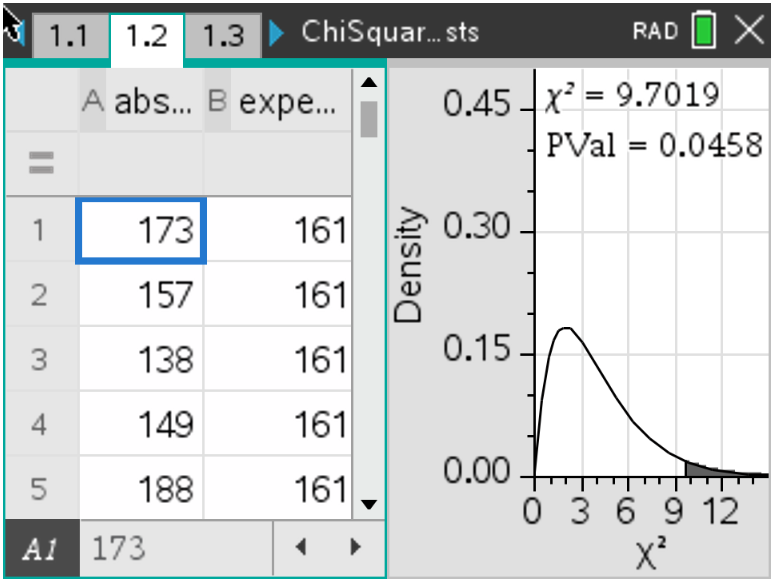 3.	The chi-square test statistic and the associated p-value appear on the right side of the page with the graph of the chi-square distribution.a. 	Describe the graph. Sample Answer:  The curve is skewed to the right with the area above the  value of about 9.7 shaded. b. 	Describe why the chi-squared is always a positive value.Sample Answer:  The chi-squared statistic is found by summing the    values. Because the differences (observed – expected) are squared, the answer will always by positive.c. 	State the area of the shaded region. Explain your answer in the context of the problem.Sample Answer:  The shaded region has an area of about 0.046. If represents the p-value – the probability of getting a chi-squared test statistic this extreme or greater if the absences are the same each day.d. 	Make a decision to reject or fail to reject your null hypothesis using an alpha value of 0.01. Write your conclusion in context.Sample Answer:  Fail to reject the null hypothesis because the p-value of 0.0457 is not less than the alpha value of 0.01. Based on the average weekly data, the evidence at the 0.01 level is not sufficient to suggest that student absences are different on different days of the week.3.	The chi-square test statistic and the associated p-value appear on the right side of the page with the graph of the chi-square distribution.a. 	Describe the graph. Sample Answer:  The curve is skewed to the right with the area above the  value of about 9.7 shaded. b. 	Describe why the chi-squared is always a positive value.Sample Answer:  The chi-squared statistic is found by summing the    values. Because the differences (observed – expected) are squared, the answer will always by positive.c. 	State the area of the shaded region. Explain your answer in the context of the problem.Sample Answer:  The shaded region has an area of about 0.046. If represents the p-value – the probability of getting a chi-squared test statistic this extreme or greater if the absences are the same each day.d. 	Make a decision to reject or fail to reject your null hypothesis using an alpha value of 0.01. Write your conclusion in context.Sample Answer:  Fail to reject the null hypothesis because the p-value of 0.0457 is not less than the alpha value of 0.01. Based on the average weekly data, the evidence at the 0.01 level is not sufficient to suggest that student absences are different on different days of the week.3.	The chi-square test statistic and the associated p-value appear on the right side of the page with the graph of the chi-square distribution.a. 	Describe the graph. Sample Answer:  The curve is skewed to the right with the area above the  value of about 9.7 shaded. b. 	Describe why the chi-squared is always a positive value.Sample Answer:  The chi-squared statistic is found by summing the    values. Because the differences (observed – expected) are squared, the answer will always by positive.c. 	State the area of the shaded region. Explain your answer in the context of the problem.Sample Answer:  The shaded region has an area of about 0.046. If represents the p-value – the probability of getting a chi-squared test statistic this extreme or greater if the absences are the same each day.d. 	Make a decision to reject or fail to reject your null hypothesis using an alpha value of 0.01. Write your conclusion in context.Sample Answer:  Fail to reject the null hypothesis because the p-value of 0.0457 is not less than the alpha value of 0.01. Based on the average weekly data, the evidence at the 0.01 level is not sufficient to suggest that student absences are different on different days of the week.3.	The chi-square test statistic and the associated p-value appear on the right side of the page with the graph of the chi-square distribution.a. 	Describe the graph. Sample Answer:  The curve is skewed to the right with the area above the  value of about 9.7 shaded. b. 	Describe why the chi-squared is always a positive value.Sample Answer:  The chi-squared statistic is found by summing the    values. Because the differences (observed – expected) are squared, the answer will always by positive.c. 	State the area of the shaded region. Explain your answer in the context of the problem.Sample Answer:  The shaded region has an area of about 0.046. If represents the p-value – the probability of getting a chi-squared test statistic this extreme or greater if the absences are the same each day.d. 	Make a decision to reject or fail to reject your null hypothesis using an alpha value of 0.01. Write your conclusion in context.Sample Answer:  Fail to reject the null hypothesis because the p-value of 0.0457 is not less than the alpha value of 0.01. Based on the average weekly data, the evidence at the 0.01 level is not sufficient to suggest that student absences are different on different days of the week.Move to page 1.3.Move to page 1.3.Move to page 1.3.4. An advertiser for television shows suspected males and females had different television viewing preferences.  The company commissioned a survey of 100 males and 120 females asking their preferences among crime, reality and comedy formats.a.	Describe why the advertiser would care about such a difference.Sample Answer:  If a difference between viewing habits of shows and gender existed, the advertiser could tailor advertisements towards that specific audience.4. An advertiser for television shows suspected males and females had different television viewing preferences.  The company commissioned a survey of 100 males and 120 females asking their preferences among crime, reality and comedy formats.a.	Describe why the advertiser would care about such a difference.Sample Answer:  If a difference between viewing habits of shows and gender existed, the advertiser could tailor advertisements towards that specific audience.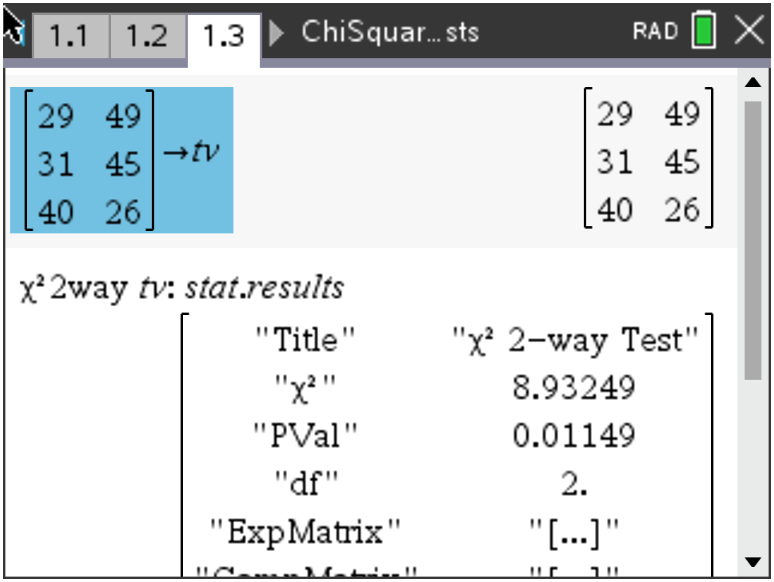 b.	State the type of hypothesis test the advertiser should use to analyze the results. Explain your answer.       Sample Answer:  This example compares categorical variables from male/female populations to
     determine whether proportions of TV format preferences are the same across the two genders, so it
     uses a Chi-squared Test of Homogeneity.c.	Write the null and alternative hypotheses for this test.      Sample Answer:  H0: The three television formats have the same proportion of male and female    viewers (pmales = pfemales for each format); Ha: the proportions are not the same.b.	State the type of hypothesis test the advertiser should use to analyze the results. Explain your answer.       Sample Answer:  This example compares categorical variables from male/female populations to
     determine whether proportions of TV format preferences are the same across the two genders, so it
     uses a Chi-squared Test of Homogeneity.c.	Write the null and alternative hypotheses for this test.      Sample Answer:  H0: The three television formats have the same proportion of male and female    viewers (pmales = pfemales for each format); Ha: the proportions are not the same.b.	State the type of hypothesis test the advertiser should use to analyze the results. Explain your answer.       Sample Answer:  This example compares categorical variables from male/female populations to
     determine whether proportions of TV format preferences are the same across the two genders, so it
     uses a Chi-squared Test of Homogeneity.c.	Write the null and alternative hypotheses for this test.      Sample Answer:  H0: The three television formats have the same proportion of male and female    viewers (pmales = pfemales for each format); Ha: the proportions are not the same.5.	a. The table below shows the survey results. Scroll down on Page 3.1 to find the expected counts calculated by the TI-Nspire. Fill in the totals of the first table and the expected values of the second table.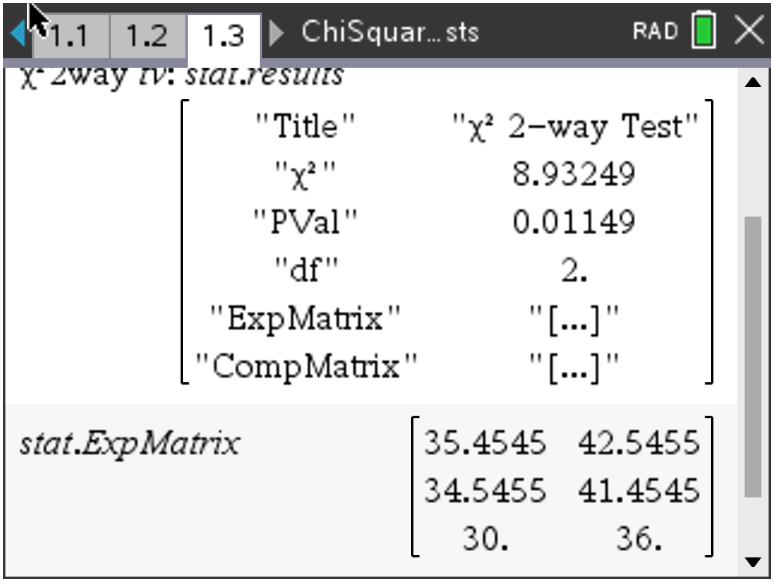 b. 	Describe how you think the expected count for Males—Crime was calculated. Explain why this makes sense.      Sample Answer:  100 x (78/220) = 35.4545 – to get the answer on the handheld. If the null      hypothesis is true, the expected count for males would have to give the same proportion for      males as the total proportion for crime, which is 78/220 and there are 100 males so it would be      78/220 times the 100.c. 	Explain what is meant by the expected count for the cell Males—Crime.      Sample Answer:  The predicted number of men watching crime would be 35.4545 or about 35 if the       proportions of men/women watching crime were the same.d.  	State the conditions for this hypothesis test and state if the conditions are met.  Explain your answer.Sample Answer:  The conditions are that the sampling was random, each expected cell count should be greater than 1 and no more than 20% of them should be less than 5. Yes, all conditions are met.e.   State if it appears from the results of the survey that there is a difference in the viewing preferences of men and women. Explain your reasoning.      Sample Answer:  It kind of does look like there is a difference, especially for crime and comedy      shows. Fewer males like crime than expected, and more females liked it. More males liked comedy      than expected, and fewer women liked it.f.	The degrees of freedom for a 2 two-way table is found using (# rows – 1)(# columns –1). State the number of degrees of freedom for this test.      Sample Answer:  (3 – 1)(2 – 1) = 2 degrees of freedom.b. 	Describe how you think the expected count for Males—Crime was calculated. Explain why this makes sense.      Sample Answer:  100 x (78/220) = 35.4545 – to get the answer on the handheld. If the null      hypothesis is true, the expected count for males would have to give the same proportion for      males as the total proportion for crime, which is 78/220 and there are 100 males so it would be      78/220 times the 100.c. 	Explain what is meant by the expected count for the cell Males—Crime.      Sample Answer:  The predicted number of men watching crime would be 35.4545 or about 35 if the       proportions of men/women watching crime were the same.d.  	State the conditions for this hypothesis test and state if the conditions are met.  Explain your answer.Sample Answer:  The conditions are that the sampling was random, each expected cell count should be greater than 1 and no more than 20% of them should be less than 5. Yes, all conditions are met.e.   State if it appears from the results of the survey that there is a difference in the viewing preferences of men and women. Explain your reasoning.      Sample Answer:  It kind of does look like there is a difference, especially for crime and comedy      shows. Fewer males like crime than expected, and more females liked it. More males liked comedy      than expected, and fewer women liked it.f.	The degrees of freedom for a 2 two-way table is found using (# rows – 1)(# columns –1). State the number of degrees of freedom for this test.      Sample Answer:  (3 – 1)(2 – 1) = 2 degrees of freedom.b. 	Describe how you think the expected count for Males—Crime was calculated. Explain why this makes sense.      Sample Answer:  100 x (78/220) = 35.4545 – to get the answer on the handheld. If the null      hypothesis is true, the expected count for males would have to give the same proportion for      males as the total proportion for crime, which is 78/220 and there are 100 males so it would be      78/220 times the 100.c. 	Explain what is meant by the expected count for the cell Males—Crime.      Sample Answer:  The predicted number of men watching crime would be 35.4545 or about 35 if the       proportions of men/women watching crime were the same.d.  	State the conditions for this hypothesis test and state if the conditions are met.  Explain your answer.Sample Answer:  The conditions are that the sampling was random, each expected cell count should be greater than 1 and no more than 20% of them should be less than 5. Yes, all conditions are met.e.   State if it appears from the results of the survey that there is a difference in the viewing preferences of men and women. Explain your reasoning.      Sample Answer:  It kind of does look like there is a difference, especially for crime and comedy      shows. Fewer males like crime than expected, and more females liked it. More males liked comedy      than expected, and fewer women liked it.f.	The degrees of freedom for a 2 two-way table is found using (# rows – 1)(# columns –1). State the number of degrees of freedom for this test.      Sample Answer:  (3 – 1)(2 – 1) = 2 degrees of freedom.6.	a. Interpret the results given on Page 1.3 for the 2 test.      Sample Answer:  The  test statistic of 8.93249 has a p-value of 0.01149, which means that a        as large as or larger than 8.9 would occur by chance in about 1.1% of the samples.b. 	Make a decision to reject or fail to reject your null hypothesis using an alpha value of 0.05. Explain your reasoning.      Sample Answer:  Using an alpha value of 0.05, you would reject the null hypothesis because the      decision is based on having a chi-square occur at least as great as 8.9 in. less than 0.05 of the      sample outcomes. The p-value for the survey results of 0.01 is less than 0.05, so having a chi-square      of 8.9 is unlikely.c. 	Write your conclusion in the context of the problem.Sample Answer:  There is strong evidence at the 0.05 level that males and females had different 
        television viewing preferences.6.	a. Interpret the results given on Page 1.3 for the 2 test.      Sample Answer:  The  test statistic of 8.93249 has a p-value of 0.01149, which means that a        as large as or larger than 8.9 would occur by chance in about 1.1% of the samples.b. 	Make a decision to reject or fail to reject your null hypothesis using an alpha value of 0.05. Explain your reasoning.      Sample Answer:  Using an alpha value of 0.05, you would reject the null hypothesis because the      decision is based on having a chi-square occur at least as great as 8.9 in. less than 0.05 of the      sample outcomes. The p-value for the survey results of 0.01 is less than 0.05, so having a chi-square      of 8.9 is unlikely.c. 	Write your conclusion in the context of the problem.Sample Answer:  There is strong evidence at the 0.05 level that males and females had different 
        television viewing preferences.6.	a. Interpret the results given on Page 1.3 for the 2 test.      Sample Answer:  The  test statistic of 8.93249 has a p-value of 0.01149, which means that a        as large as or larger than 8.9 would occur by chance in about 1.1% of the samples.b. 	Make a decision to reject or fail to reject your null hypothesis using an alpha value of 0.05. Explain your reasoning.      Sample Answer:  Using an alpha value of 0.05, you would reject the null hypothesis because the      decision is based on having a chi-square occur at least as great as 8.9 in. less than 0.05 of the      sample outcomes. The p-value for the survey results of 0.01 is less than 0.05, so having a chi-square      of 8.9 is unlikely.c. 	Write your conclusion in the context of the problem.Sample Answer:  There is strong evidence at the 0.05 level that males and females had different 
        television viewing preferences.Wrap-Up/Assessment The following questions can be used as part of the lesson as a self-check for students or can be used as an assessment to determine how well students understand the concepts. 1. Choose the appropriate chi-squared test for each situation and explain your choice:     a. A school wants to compare how its students did on the AP Statistics exam this year compared to the  
        national scores.
    Answer:   Goodness of Fit – the school’s results are being compared to the total population (national  scores)Wrap-Up/Assessment The following questions can be used as part of the lesson as a self-check for students or can be used as an assessment to determine how well students understand the concepts. 1. Choose the appropriate chi-squared test for each situation and explain your choice:     a. A school wants to compare how its students did on the AP Statistics exam this year compared to the  
        national scores.
    Answer:   Goodness of Fit – the school’s results are being compared to the total population (national  scores)Wrap-Up/Assessment The following questions can be used as part of the lesson as a self-check for students or can be used as an assessment to determine how well students understand the concepts. 1. Choose the appropriate chi-squared test for each situation and explain your choice:     a. A school wants to compare how its students did on the AP Statistics exam this year compared to the  
        national scores.
    Answer:   Goodness of Fit – the school’s results are being compared to the total population (national  scores)    b. A restaurant samples customers to determine if there is a relationship between customer age and
        satisfaction with the restaurant’s service.    Answer:   Test of Independence – one group of customers is surveyed and asked both their age and  satisfaction with the restaurant’s service.    c. A consumer safety organization wants to see if there is a difference in seat belt use in Los Angeles,
        California; Miami, Florida; and Dallas, Texas.
    Answer:   Test of Homogeneity – three samples are chosen, one from each city, and the sample
    proportions are compared.    d. A survey asked men and women how confident they were, on a scale from 1 to 5, that they could
        change a flat tire.    Answer:   Test of Homogeneity because two samples are chosen, one of men and one of women,
    and the sample proportions in each category of the confidence scale are compared.    e. The proportion of each color of M&M’s in a bag are compared to the color distribution that the
        manufacturer claims to make.    Answer:   Goodness of Fit – the color distribution of M&M’s in a bag are compared to the
    manufacturer’s claims to make.    b. A restaurant samples customers to determine if there is a relationship between customer age and
        satisfaction with the restaurant’s service.    Answer:   Test of Independence – one group of customers is surveyed and asked both their age and  satisfaction with the restaurant’s service.    c. A consumer safety organization wants to see if there is a difference in seat belt use in Los Angeles,
        California; Miami, Florida; and Dallas, Texas.
    Answer:   Test of Homogeneity – three samples are chosen, one from each city, and the sample
    proportions are compared.    d. A survey asked men and women how confident they were, on a scale from 1 to 5, that they could
        change a flat tire.    Answer:   Test of Homogeneity because two samples are chosen, one of men and one of women,
    and the sample proportions in each category of the confidence scale are compared.    e. The proportion of each color of M&M’s in a bag are compared to the color distribution that the
        manufacturer claims to make.    Answer:   Goodness of Fit – the color distribution of M&M’s in a bag are compared to the
    manufacturer’s claims to make.    b. A restaurant samples customers to determine if there is a relationship between customer age and
        satisfaction with the restaurant’s service.    Answer:   Test of Independence – one group of customers is surveyed and asked both their age and  satisfaction with the restaurant’s service.    c. A consumer safety organization wants to see if there is a difference in seat belt use in Los Angeles,
        California; Miami, Florida; and Dallas, Texas.
    Answer:   Test of Homogeneity – three samples are chosen, one from each city, and the sample
    proportions are compared.    d. A survey asked men and women how confident they were, on a scale from 1 to 5, that they could
        change a flat tire.    Answer:   Test of Homogeneity because two samples are chosen, one of men and one of women,
    and the sample proportions in each category of the confidence scale are compared.    e. The proportion of each color of M&M’s in a bag are compared to the color distribution that the
        manufacturer claims to make.    Answer:   Goodness of Fit – the color distribution of M&M’s in a bag are compared to the
    manufacturer’s claims to make.2. Decide whether the following statements are always, sometimes or never true. Explain your reasoning    in each case.     a. The  curve is right-tailed.    Sample Answer:  Always true – the (observed – expected) values are squared to get the  test 
    statistic so it is always positive.    b. A p-value is the probability of making a correct decision.    Sample Answer:  Never true – a p-value is the probability of getting a test statistic as extreme as the 
    one we got if the null hypothesis is true.    c. The number of degrees of freedom is n – 1 for tests, where n is the sample size.
    Sample Answer:  Never true – the number of degrees of freedom is (# categories – 1) for the 
    Goodness-of-Fit test and (# rows – 1)(# columns – 1) for the  two-way tables.2. Decide whether the following statements are always, sometimes or never true. Explain your reasoning    in each case.     a. The  curve is right-tailed.    Sample Answer:  Always true – the (observed – expected) values are squared to get the  test 
    statistic so it is always positive.    b. A p-value is the probability of making a correct decision.    Sample Answer:  Never true – a p-value is the probability of getting a test statistic as extreme as the 
    one we got if the null hypothesis is true.    c. The number of degrees of freedom is n – 1 for tests, where n is the sample size.
    Sample Answer:  Never true – the number of degrees of freedom is (# categories – 1) for the 
    Goodness-of-Fit test and (# rows – 1)(# columns – 1) for the  two-way tables.2. Decide whether the following statements are always, sometimes or never true. Explain your reasoning    in each case.     a. The  curve is right-tailed.    Sample Answer:  Always true – the (observed – expected) values are squared to get the  test 
    statistic so it is always positive.    b. A p-value is the probability of making a correct decision.    Sample Answer:  Never true – a p-value is the probability of getting a test statistic as extreme as the 
    one we got if the null hypothesis is true.    c. The number of degrees of freedom is n – 1 for tests, where n is the sample size.
    Sample Answer:  Never true – the number of degrees of freedom is (# categories – 1) for the 
    Goodness-of-Fit test and (# rows – 1)(# columns – 1) for the  two-way tables.TI-Nspire Navigator
Note 1 
Name of Feature: Live Presenter 
Live Presenter might be used to have a student demonstrate how to build the .tns file.TI-Nspire Navigator
Note 1 
Name of Feature: Live Presenter 
Live Presenter might be used to have a student demonstrate how to build the .tns file.TI-Nspire Navigator
Note 1 
Name of Feature: Live Presenter 
Live Presenter might be used to have a student demonstrate how to build the .tns file.**Note: This activity has been developed independently by Texas Instruments and aligned with the IB Mathematics curriculum, but is not endorsed by IB™. IB is a registered trademark owned by the International Baccalaureate Organization. **Note: This activity has been developed independently by Texas Instruments and aligned with the IB Mathematics curriculum, but is not endorsed by IB™. IB is a registered trademark owned by the International Baccalaureate Organization. **Note: This activity has been developed independently by Texas Instruments and aligned with the IB Mathematics curriculum, but is not endorsed by IB™. IB is a registered trademark owned by the International Baccalaureate Organization. 